安科瑞电气研发中心2022届校园招聘简章公司简介安科瑞电气股份有限公司（简称“安科瑞”，www.acrel.cn），2003年成立于上海市嘉定区，主要从事用户侧电气信息化和能效管理业务，是国家高新技术企业，A股上市公司，股票代码300286.SZ。安科瑞始终坚持自主研发创新，运用嵌入式系统、物联网（IoT）、边缘计算、云平台软件及电力电子等技术，不断为用户提供先进实用和极具性价比的产品解决方案，年研发投入占销售收入10%以上。安科瑞在上海嘉定和江苏江阴分别设有研发中心，拥有先进的研发管理信息化平台，目前各类研发、技术人员逾400人，占员工总数约25%。“3·6·1”计划邀请你的加入围绕公司五年发展规划，在企业微电网的“云”、“边”、“端”3个技术方向上，打造600人的业内最强研发团队，培养100名骨干研发产品经理！招聘要求招聘对象：优秀博士、硕士、本科毕业生工作地点：上海嘉定、江苏江阴（具体岗位地点参照岗位明细）招聘岗位薪酬待遇年薪：本科10-20万/年；硕士15-30万/年；博士25-60万/年福利待遇股权激励：员工持股计划与股权激励，与员工共享发展成果人才落户：高新技术企业，多种人才落户（上海/江阴）方式住房补贴：提供食宿，符合要求的也可申请政府购房、租房补贴及公租房研发津贴：项目开发奖、知识产权奖励、新产品销售奖励等，综合收入可达13-16薪其他福利：带薪年假、免费体检、节日福利及丰富多彩的团建活动职业发展新人入职培训结合导师制在岗培训，助你实现学生到职场精英的华丽转身；注重研发投入，每年上百个研发项目和课题，覆盖“云-边-端”先进物联网技术方向，在实战中提升你的技能水平；事业部/产品经理/研发经理模式，为你提供更多晋升通道，助力实现自我价值；完善的职级、绩效和薪资方案，注重结果，为你打造公平的内部竞争机制；应聘流程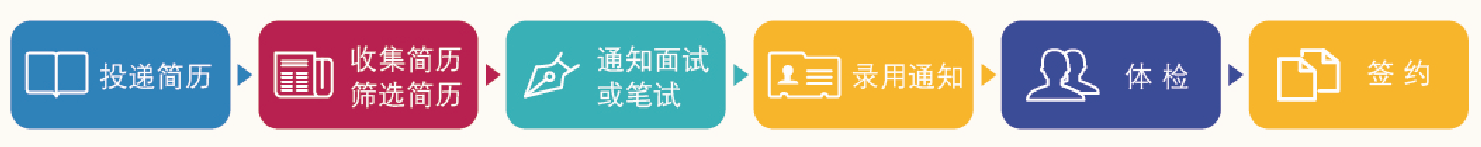 联系方式上海地址：上海市嘉定区育绿路253号（邮编：201801）联系电话：021-69155363   18702101279  （微信同号）简历投递邮箱：hracrel@acrel.cn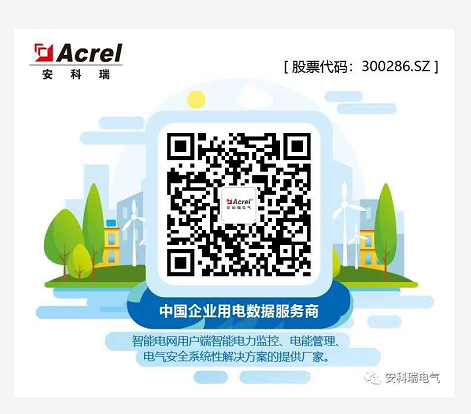 公司主页：www.acrel.cn职位类别岗位学历要求专业要求硬件类硬件研发工程师本科及以上电气工程/电力电子与电气传动/电子信息工程/测控技术/自动化等相关专业硬件类电气研发工程师本科及以上电气工程/电力电子与电气传动/电子信息工程/测控技术/自动化等相关专业硬件类系统研发工程师本科及以上电气工程/电力电子与电气传动/电子信息工程/测控技术/自动化等相关专业嵌入式开发嵌入式软件工程师（C/C++）本科及以上电气工程/电力电子与电力传动 /计算机/电子科学与技术/电子信息/通信/自动化等相关专业嵌入式开发DSP算法工程师硕士及以上电气工程/电力电子与电力传动 /计算机/电子科学与技术/电子信息/通信/自动化等相关专业上位机开发平台架构研发工程师硕士及以上计算机/软件工程/物联网工程/电子信息工程/电子科学与技术等相关专业上位机开发C++开发工程师本科及以上计算机/软件工程/物联网工程/电子信息工程/电子科学与技术等相关专业上位机开发Java开发工程师本科及以上计算机/软件工程/物联网工程/电子信息工程/电子科学与技术等相关专业上位机开发Web/App开发工程师本科及以上计算机/软件工程/物联网工程/电子信息工程/电子科学与技术等相关专业上位机开发UI设计工程师本科及以上计算机/软件工程/物联网工程/电子信息工程/电子科学与技术等相关专业工程技术技术支持工程师本科及以上电气工程/电力电子与电力传动/自动化/测控技术等相关专业工程技术电气应用工程师本科及以上电气工程/电力电子与电力传动/自动化/测控技术等相关专业工程技术系统集成工程师本科及以上电气工程/电力电子与电力传动/自动化/测控技术等相关专业